Інтегрований урок-гра «Інтелектуальне кафе».    3  класМета:   закріплювати уміння та навички, здобуті на уроках математики, трудового навчання, образотворчого мистецтва; розвивати в учнів пам’ять, творчу уяву, креативне мислення, увагу;виховувати любов до знань, прекрасного, повагу до людей праці.Обладнання: три годинники, різнокольорові набори геометричних фігур, кольорові олівці, ножиці, алфавіт, предметні малюнки .                                      ХІД УРОКУІ. «Розпорядок дня кафе»Давайте визначимо  розпорядок дня нашого кафе.ІІ. «Вхід платний»Щоб потрапити до кафе, треба оплатити вхід. Сьогодні ця плата інтелектуальна. У кожного є «умовні» гроші – це ваші знання. То ж слухайте і виконуйте завдання:Гра «Розшифруй слова»54 : 6 + 7 =                           5 х 6 – 10 =20 : 5 – 3 =                            3 х 7 + 0 =81 : 9 + 13 =                          7 х 3 – 2 =24 :4 + 9 =                             20 : 2 + 12 =18 : 2 – 8 =                             24 : 4 + 5 =36 : 6 – 3 =                             8 х2 + 1 =6 х 3 + 1 =                              5 х 5 – 6 =Скільки тут трикутників?Задача.  У кімнаті 4 кути. У кожному сидить кішка. Проти кожної кішки ще по три кішки. Скільки кішок у кімнаті?Молодці! Запрошуємо всіх до нашого інтелектуального кафе.ІІІ.  «Стіл замовлень»Підійдіть до «столу замовлень», виберіть собі малюнок, складіть за ним «замовлення» (задачу), розв’яжіть її та знайдіть серед карток результат(відповідь) – це і буде ваше «замовлення»IV. Хвилинка  самообслуговування  «Геометричний салат».Розгляньте зразок «салату» і по пам’яті зробіть такий самий «салат» (візерунок).V. Спечи фірмове тістечко «Павичеве око»Завдання:     За допомогою лінійки визначте радіус кругів, складіть їх один на один від більшого до меншого, з’єднайте  у «тістечко» за допомогою клею.VI. Хвилинка  мистецтва. Музична пауза.Звучить музика, а діти співають.VII. «Зварити яйце».       Задачі – жартиКінь з вершником пробіг 100 метрів. Скільки метрів пробіг вершник?Одне яйце вариться 5хв. За скільки хвилин звариться 8 яєць?VIII. «Тришарове желе»Скільки трикутників в одному трикутнику? Зафарбуйте кожен трикутник різними кольорами.IX. “ Сік  «Мультивітамін»Назвати найбільше і найменше числа восьмої сотні.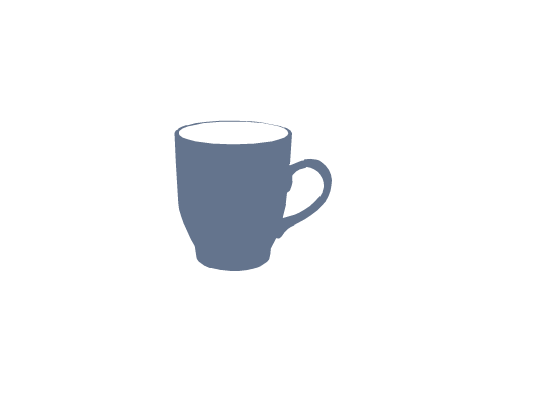 Розв’язати рівняння: Х  х  8  =  72На скільки годин 2 доби менші, ніж 3 доби?Х. «Смачні шматочки»                       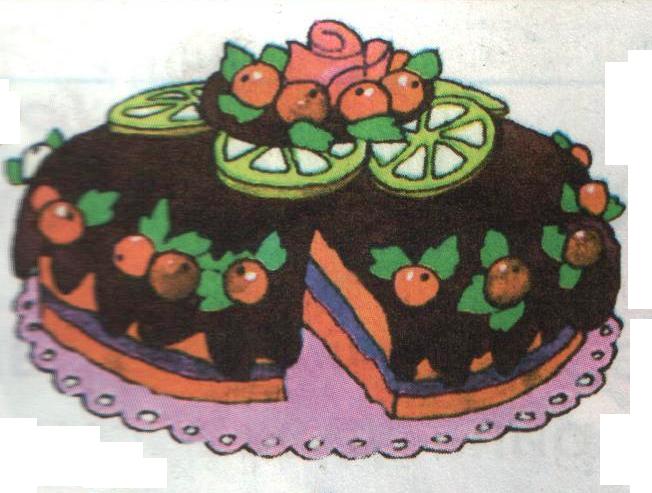                                                       «Відрізати» третю частину торта;                                                 «відрізати» половину торта;                                                 «відрізати» чверть торта;                                                 «відрізати» три чверті Записати дроби в порядку зростання.Молодці! Добре ми сьогодні працювали, але наше кафе зачиняється, настав час залишати кафе. До побачення!